Итоговая комплексная контрольная работа по математике  в 9 классеза 2023-2024 учебный годВариант 1Часть 11. Найдите значение выражения       2. Одно из чисел отмечено на прямой точкой А. Какое это число?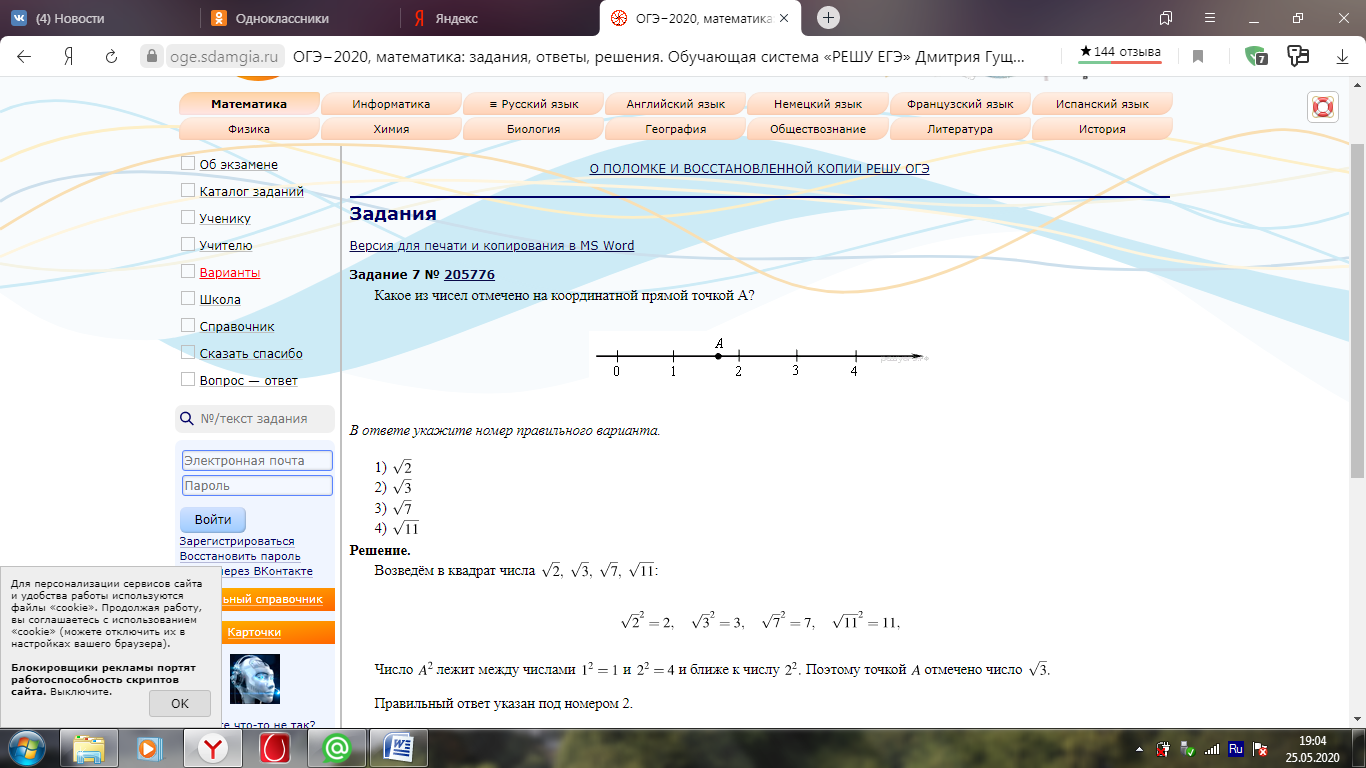 В ответ укажите номер правильного варианта1)         2)           3)           4) 3. Найдите значение выражения            4. Найдите корень уравнения . Если уравнение имеет больше одного корня, в ответе укажите больший из корней.      5. На экзамене 25 билетов, Сергей не выучил 3 из них. Найдите вероятность того, что ему попадётся выученный билет.                                           6. Установите соответствие между графиками и формулами, которые их задают1)              2)                3)                     4) 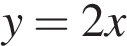 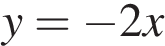 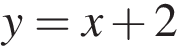 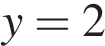  Ответ укажите в виде последовательности цифр без пробелов и запятых в указанном порядке.7. Турист идет из одного города в другой, каждый день проходя больше, чем в предыдущий день, на одно и то же расстояние. Известно, что за первый день турист прошел 10 километров. Определите, сколько километров прошел турист за третий день, если весь путь он прошел за 6 дней, а расстояние между городами составляет 120 километров. 8. Упростите выражение , найдите его значение при . В ответ запишите полученное число.                                                                     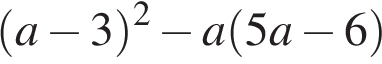 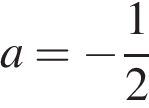 9. Из формулы центростремительного ускорения a = ω2R найдите R (в метрах), если ω = 4 с−1 и a = 64 м/с2.   10. Укажите решение неравенства  и определите, на каком рисунке изображено множество его решений. В ответ укажите номер правильного варианта. 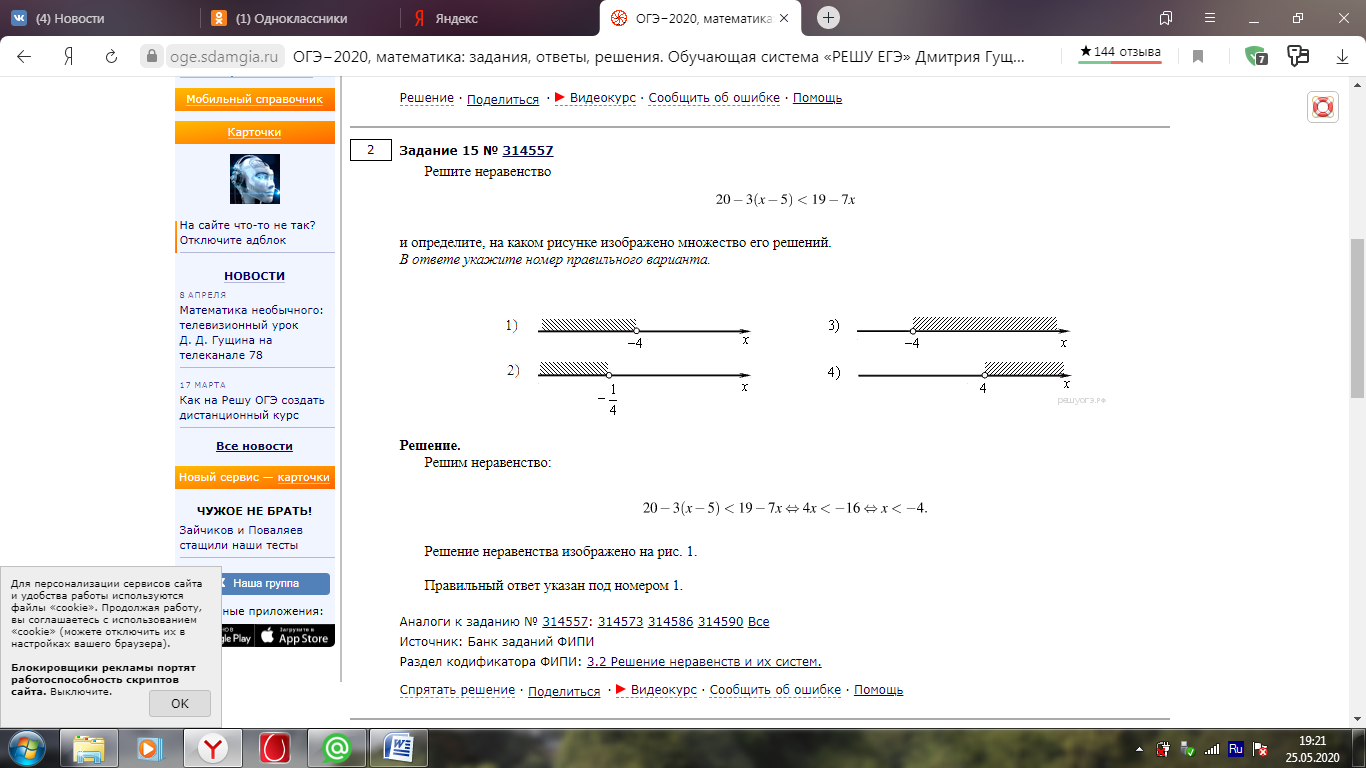 15. Какие из следующих утверждений верны?1) Если угол равен 450, то вертикальный с ним угол равен 450.2) Любые две прямые иммеют ровно одну общую точку.3) Через любые три точки проходит ровно одна прямая.4) Если расстояние от точки до прямой меньще 1, то и длина любой наклонной, проведённой из данной точки к прямой, меньше 1.Часть 216. Решите уравнение 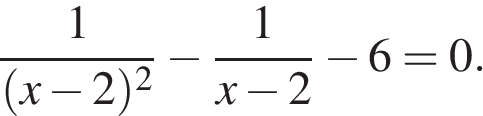 17. Постройте график функции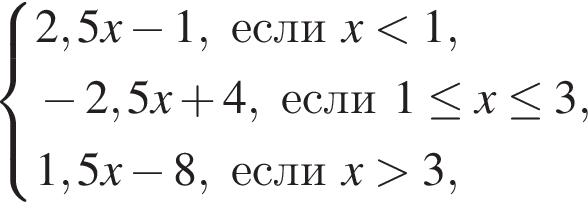 и определите, при каких значениях m прямая y = m имеет с графиком ровно две общие точки.18. Точка H является основанием высоты, проведённой из вершины прямого угла B треугольника ABC к гипотенузе AC. Найдите AB, если AH = 5, AC = 20.Итоговая комплексная контрольная работа по математике в 9 классеза 2023-2024 учебный годВариант 2Часть 11. Найдите значение выражения    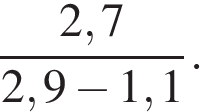 2. Какое из чисел отмечено на координатной прямой точкой A?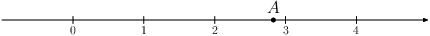  В ответ укажите номер правильного варианта   1)         2)           3)           4) 3. Найдите значение выражения 4. Найдите корень уравнения . Если уравнение имеет больше одного корня, в ответе укажите больший из корней.      5. На экзамене 40 билетов, Яша не выучил 4 из них. Найдите вероятность того, что ему попадется выученный билет.6. Установите соответствие между графиками функций и формулами, которые их задают.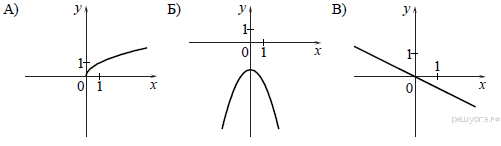 1)        2)      3)      4) 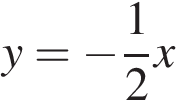 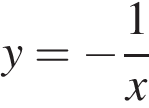 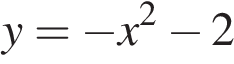 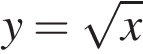 Ответ укажите в виде последовательности цифр без пробелов и запятых в указанном порядке 7. Рабочие прокладывают тоннель длиной 500 метров, ежедневно увеличивая норму прокладки на одно и то же число метров. Известно, что за первый день рабочие проложили 3 метра тоннеля. Определите, сколько метров тоннеля проложили рабочие в последний день, если вся работа была выполнена за 10 дней.8. Упростите выражение, , найдите его значение при . В ответ запишите полученное число.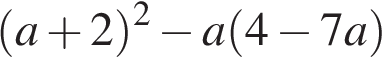 9. Центростремительное ускорение при движении по окружности (в м/c2 ) можно вычислить по формуле  где  — угловая скорость (в с−1), а R — радиус окружности. Пользуясь этой формулой, найдите расстояние R (в метрах), если угловая скорость равна 3 с−1, а центростремительное ускорение равно 45 м/c2.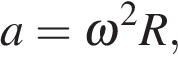 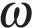 10. Решите неравенство      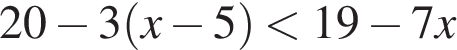 и определите, на каком рисунке изображено множество его решений.В ответе укажите номер правильного варианта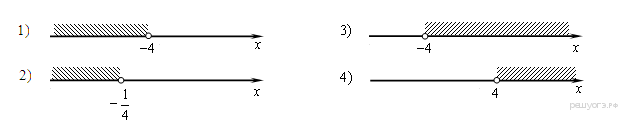 15. Какие из следующих утверждений верны?1) Сумма углов выпуклого четырехугольника равна 180°.2) Если один из углов параллелограмма равен 60°, то противоположный ему угол равен 120°.3) Диагонали квадрата делят его углы пополам.4) Если в четырехугольнике две противоположные стороны равны, то этот четырехугольник — параллелограмм.Часть 216. Решите уравнение   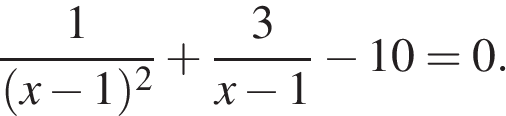 17. Постройте график функции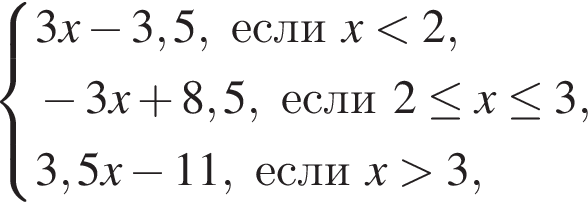 и определите, при каких значениях m прямая y = m имеет с графиком ровно две общие точки.18. Точка H является основанием высоты, проведённой из вершины прямого угла B треугольника ABC к гипотенузе AC. Найдите AB, если AH = 10, AC = 40.Система оценивания результатов выполнения диагностической работыЗадания № 1-15 оцениваются в 1 балл;  №16, № 17, №18: 1-2 балла (в зависимости от полноты и правильности решения).  Максимальный первичный балл за выполнение всей работы – 21 балл. ОтветыКритерии оценивания  задания №16Критерии оценивания  задания №17Критерии оценивания  задания №18Шкала перевода первичных баллов в школьные отметкиалгебрагеометрияА)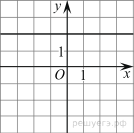 Б)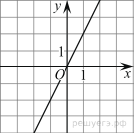 В)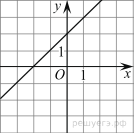 АБВ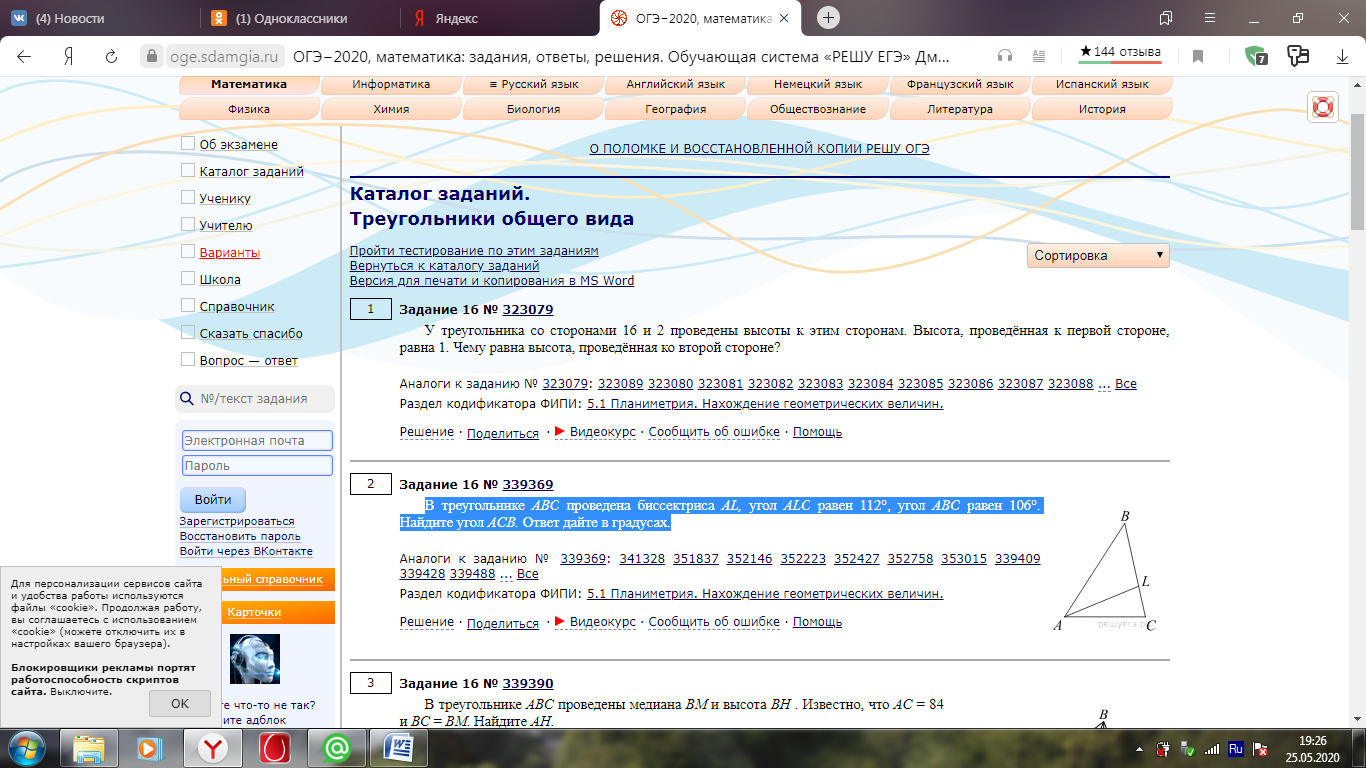 11.В треугольнике ABC проведена биссектриса AL, угол ALC равен 112°, угол ABC равен 106°. Найдите угол ACB. Ответ дайте в градусах.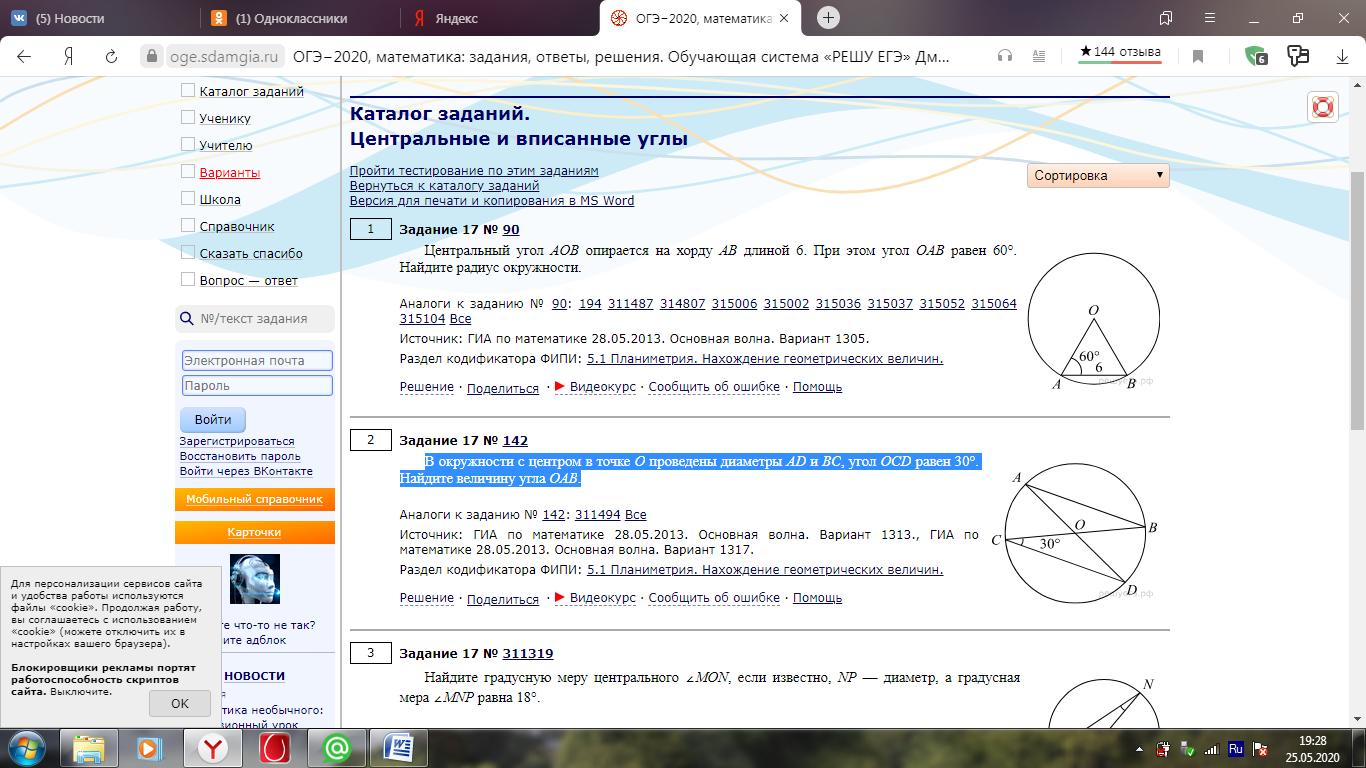 12. В окружности с центром в точке О проведены диаметры AD и BC, угол OCD равен 30°. Найдите величину угла OAB.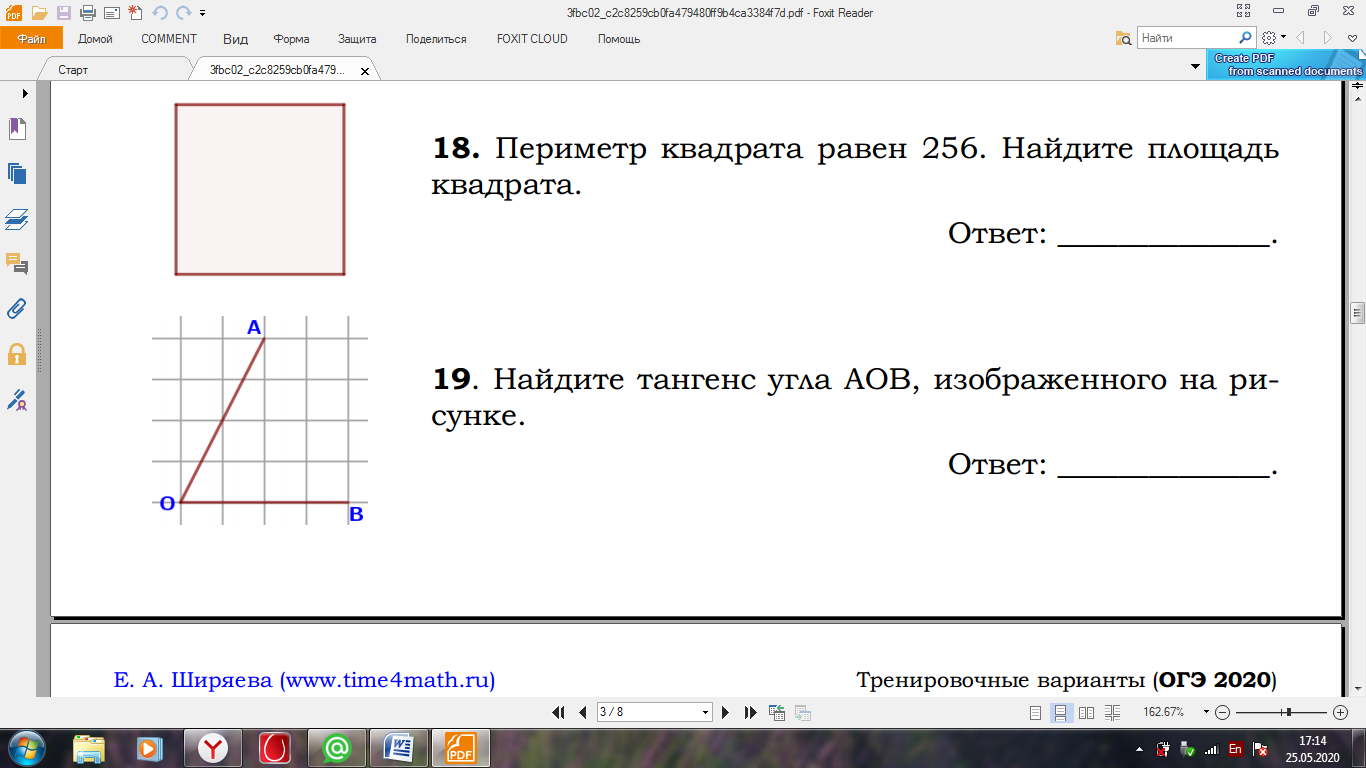 13. Периметр квадрата равен 192. Найдите площадь квадрата. 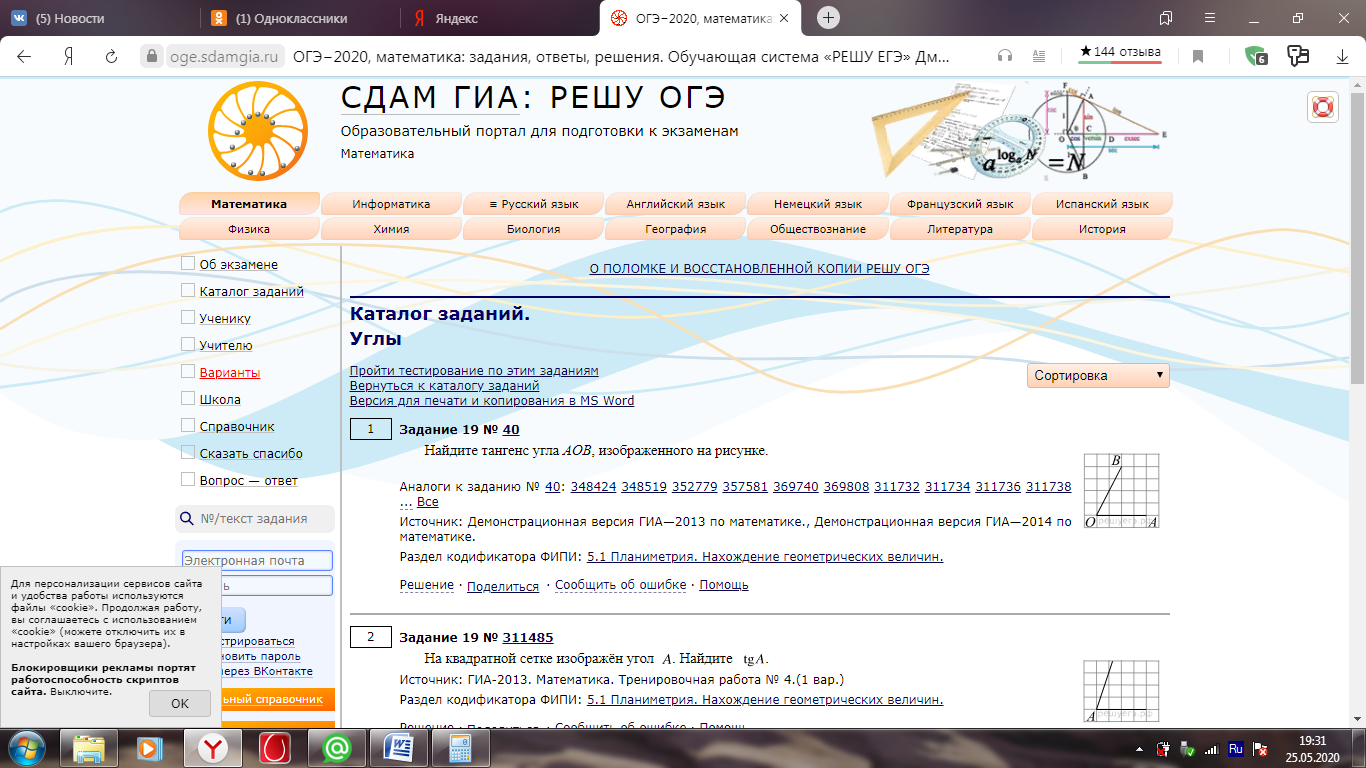 14. Найдите тангенс угла АОВ, изображённого на рисунке. АБВ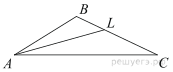 11. В треугольнике ABC проведена биссектриса AL, угол ALC равен 121°, угол ABC равен 101°. Найдите угол ACB. Ответ дайте в градусах.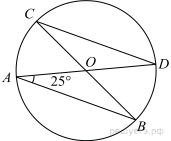 12. В окружности с центром в точке O проведены диаметры AD и BC, угол OAB равен 25°. Найдите величину угла OCD.13. Периметр квадрата равен 184. Найдите площадь квадрата.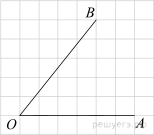 14. Найдите тангенс угла AOB, изображённого на рисунке.Номер заданияВариант 1Вариант 21,61,5237245-1-30,880,94134311897864511623930252304211621,2513 ; 1,5;  0,8−3,5; 1,5−0,5; 2,51020Критерии оценки выполнения заданияБаллыОбосновано получен верный ответ2 баллаРешение доведено до конца, но допущена описка или ошибка вычислительного характера, с её учётом дальнейшие шаги выполнены верно1 баллРешение не соответствует ни одному из критериев, перечисленных выше0 балловКритерии оценки выполнения заданияБаллыОбосновано получен верный ответ2 баллаПравильно построен график кусочной функции, но найдены не все значения параметра. 1 баллРешение не соответствует ни одному из критериев, перечисленных выше0 балловКритерии оценки выполнения заданияБаллыОбосновано получен верный ответ2 баллаРешение доведено до конца, но допущена описка или ошибка вычислительного характера, с её учётом дальнейшие шаги выполнены верно1 баллРешение не соответствует ни одному из критериев, перечисленных выше0 балловШкольная отметка2345Первичный балл0-34-78-1112-14Школьная отметка2345Первичный балл0-234-56-7